     JUDOTürkiye Judo Federasyonu Başkanlığı’nın 2020 yılı faaliyet programında yer alan Spor Toto Ümitler Türkiye Şampiyonası Müsabakaları 23-26 Ocak 2020 tarihleri arasında Kilis’te yapılacaktır. Müsabakaya ilimizi temsilen 1 kafile başkanı, 1 antrenör  ve 8 sporcu ile katılım sağlanacaktır.* Türkiye İşitme Engelliler Federasyonu  Başkanlığının 2020 yılı faaliyet programında yer alan  Judo Ümitler-Gençler-Büyükler Türkiye Şampiyonası müsabakaları 24-26 ocak 2020  tarihleri arasında  Kilis'te yapılacaktır.*30 Ekim TOKİ Ortaokulu  Judo branşında Pazartesi-,Perşembe, Cumartesi, Pazar  15:00-17:00 saatleri arasında çalışmalar yapılmaktadır.*Atatürk İlkokulunda ise Pazartesi, Perşembe 11:00-13:00 saatleri arasında  Salı, Çarşamba, Cuma  sabah 11:00-13:00 saatlerinde akşam ise 16:00-18:00 saatleri arasında Cumartesi, Pazar ise  11:00-13:00  saatleri arasında çalışmalar devam etmektedir.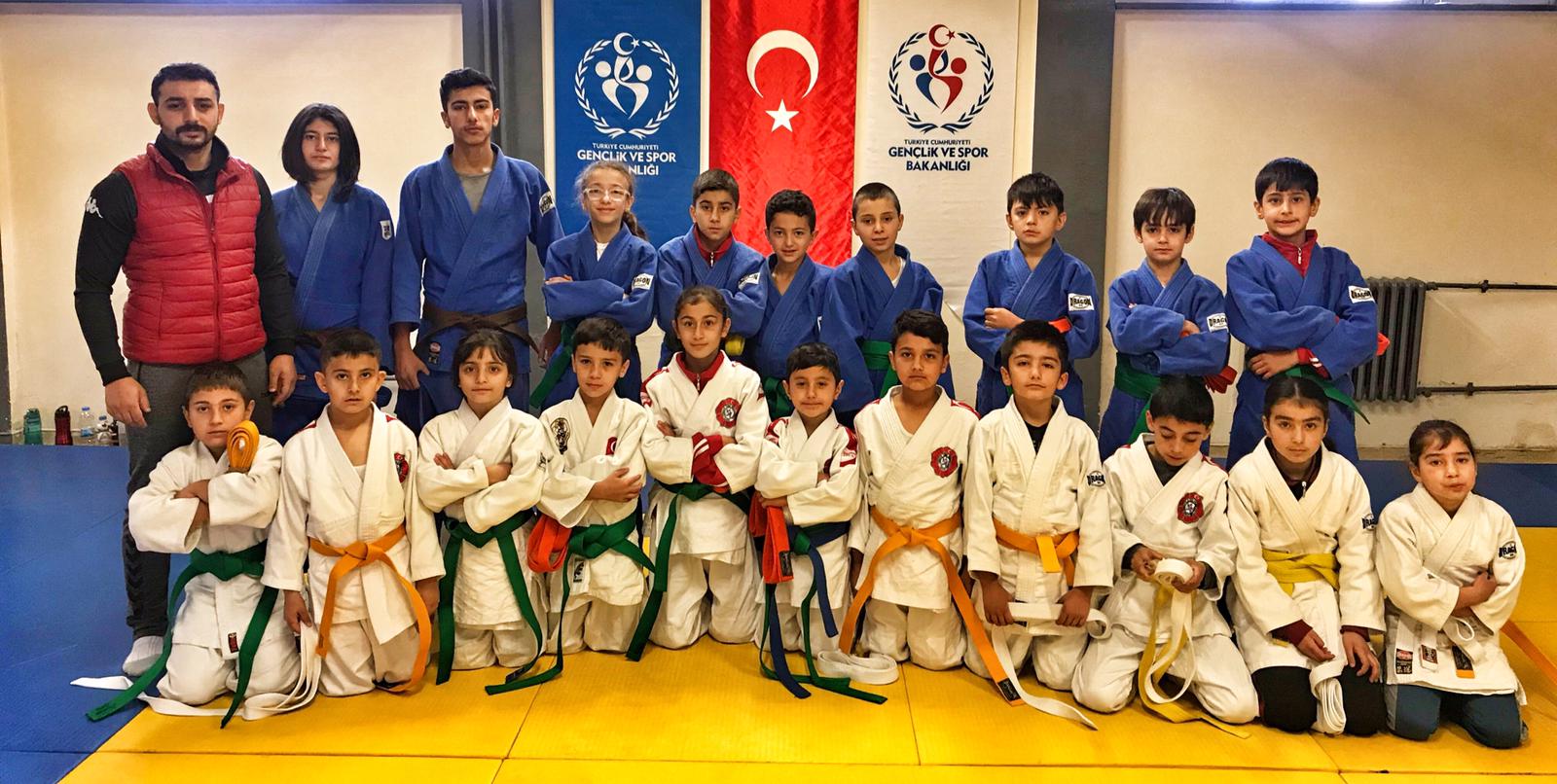 				                        ATLETİZMTürkiye Atletizm Federasyonu Başkanlığının 2020 yılı faaliyet programında yer alan  Türkiye Salon U20 Şampiyonası ve Büyükler Salon Şampiyonası (Balkan Şampiyonası Seçmesi )01-02 Şubat 2020 tarihler arasında İstanbul’da yapılacaktır.  Yarışmaya ilimizi temsilen 2 antrenör ve 9 sporcu ile katılım sağlanacaktır.    BADMİNTON*İşitme Engellileri Federasyonu Başkanlığının 2020 yılı faaliyet programında yer alan Türkiye Badminton Şampiyonası 20-22 Ocak 2020 tarihleri  arasında Kastamonu'da yapılması planlanmaktadır.					   TAEKWONDOGençler Teakwondo Türkiye Şampiyonası 17-23 Ocak 2020 tarihleri arasında Ankara'da yapılacaktır. Şampiyonaya İlimizi temsilen 1 antrenör 2 sporcu ile katılım sağlanmıştır.  OKUL SPORLARI                      HENTBOLOkul Sporları kapsamında 13-16 Ocak 2020 tarihleri arasında İsmail Aytemiz Spor Salonunda yapılan Hentbol  Yıldız (Kız-Erkek) müsabakalarında  dereceye giren takımlar aşağıda yer almaktadır.YILDIZ KIZLAR 						YILDIZ ERKEKLER*Kars Fevzi Paşa Ortaokulu					*Kazım Karabekir Ortaokulu *Yenişehir  Ortaokulu					*Cevriye Tatiş Ortaokulu*								*ŞAİKO Ortaokulu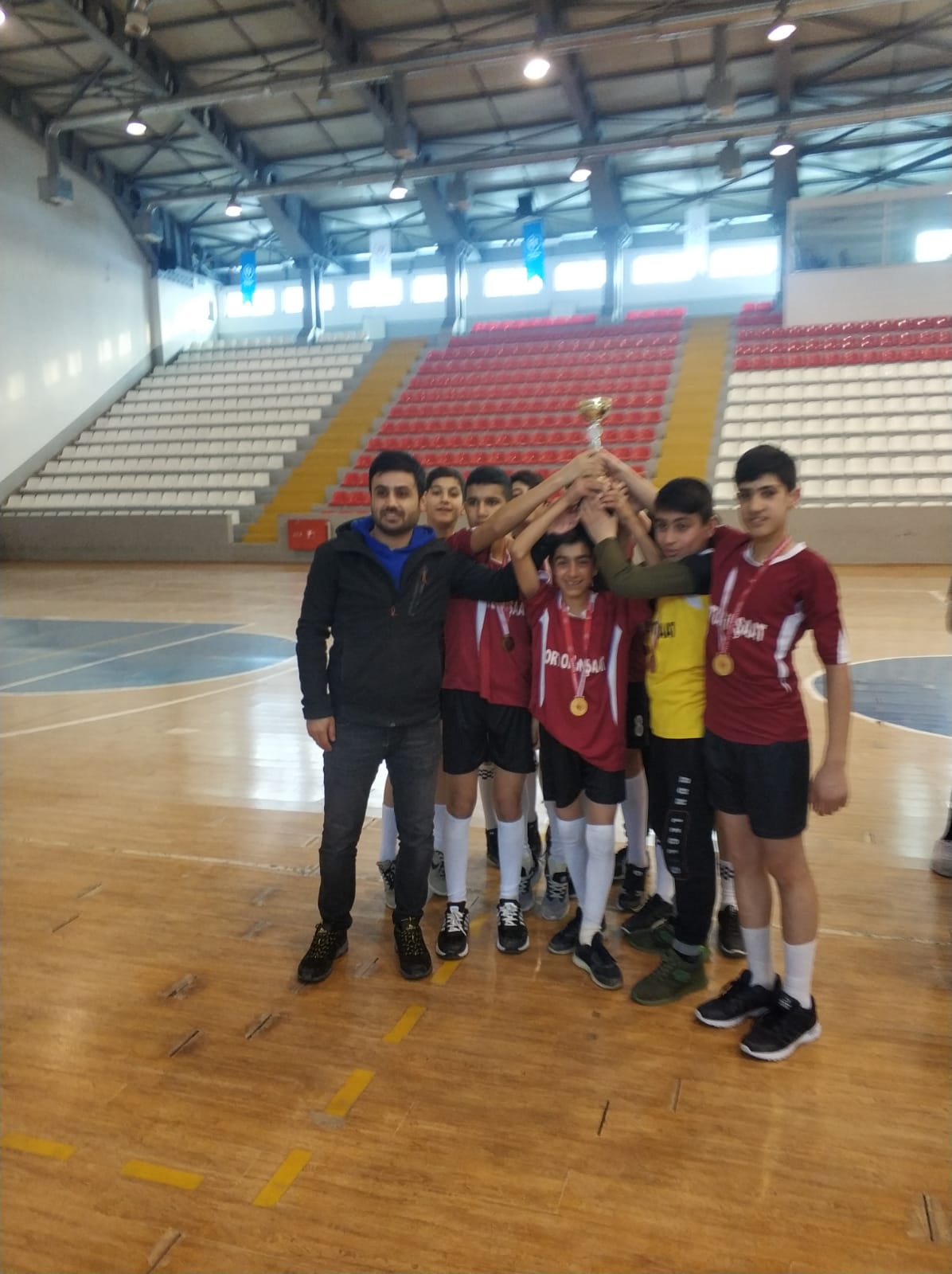                                                          YÜZMEOkul  Sporları kapsamında Yüzme branşında 13-15 Ocak 2020 tarihleri arasında yapılan Gençler A(Kız-Erkek) yarışmalarında dereceye giren öğrenciler aşşağıda yer almıştır.SERBEST STİL KIZLAR			             SERBEST STİL ERKEKLER	*İrem Sıla GÜNDÜZ				             *Hasan ÖZADANIR							  *Bedirhan ÖZKAYA							  *Emir can  ÖZADSIRT ÜSTÜ STİL KIZLAR			  SIRT ÜSTÜ STİL	ERKEKLER* İrem Sıla GÜNDÜZ				  * Bedirhan ÖZKAYA						               * Batuhan ÖZKAYA        						               * Serhat ÖZCANKURBAĞALAMA STİLİ	KIZLAR                     KURBAĞALAMA STİLİ  ERKEKLER    * İrem Sıla GÜNDÜZ				  * Emircan  ÖZAD				                                        * Bedirhan ÖZKAYA                                        				  * Batuhan ÖZKAYAKELEBEK STİLİ KIZLAR 			 KELEBEK STİLİ  ERKEKLER* İrem Sıla GÜNDÜZ				  *Hasan ÖZADANIR				                                         * Batuhan ÖZKAYA							  * Bedirhan ÖZKAYA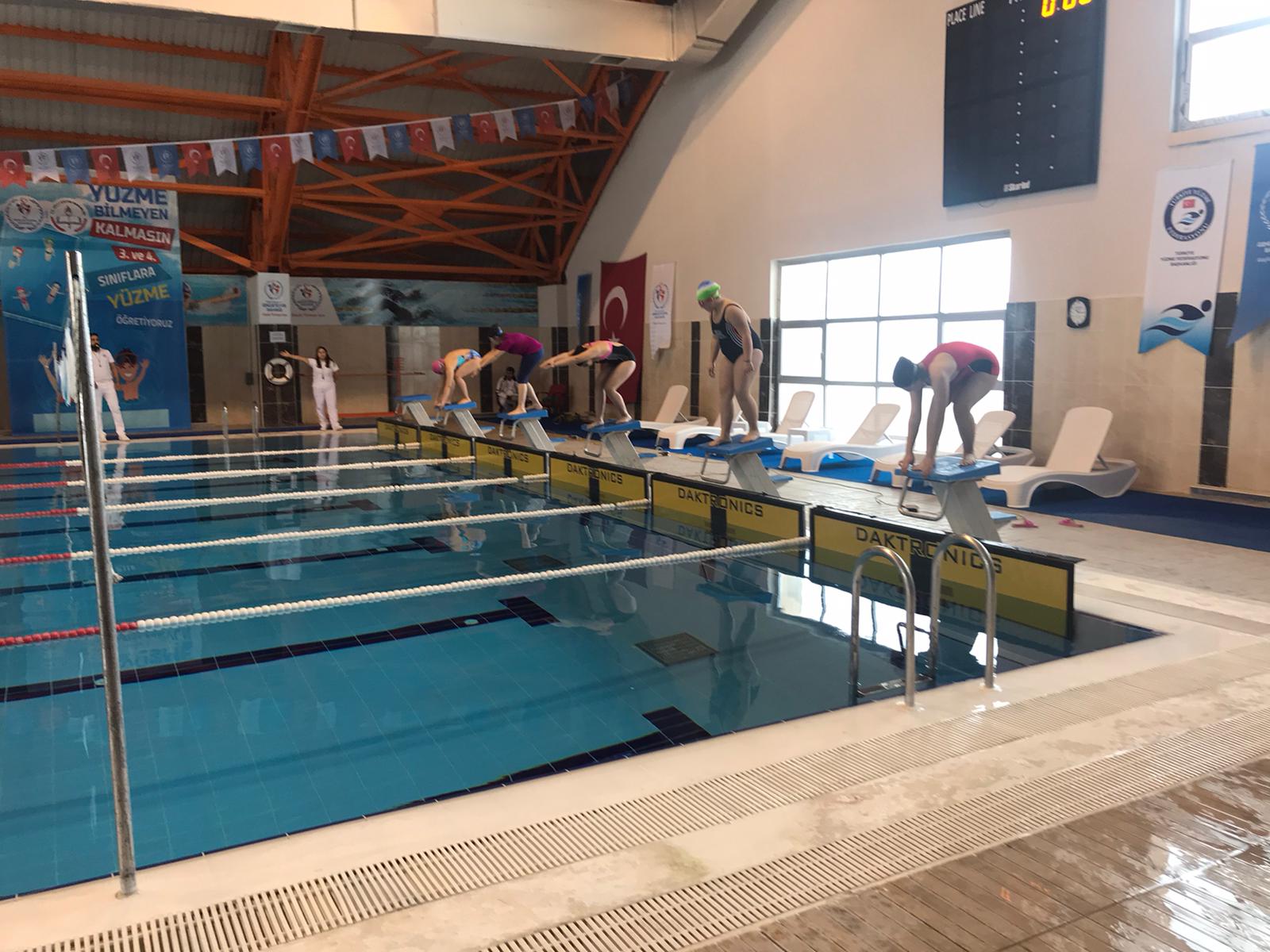 EVİNİN SULTANLARI VOLEYBOL TURNUVASI VE SOKAKLAR BİZİM BASKETBOL TURNUVASI PROJESİSporu toplumun her kesimine yaymak, ülkenin dört bir yanında sporun gelişimine katkı sağlamak, spor branşlarının bilinirliğini arttırmak, toplumu düzenli fiziksel aktivite alışkanlığına özendirerek, spor kültürü oluşturmak, katılımcıların beden ve ruh sağlıklarını geliştirmek ve spor aracılığı ile sosyal hayata katılımlarını arttırmak amacıyla geliştirilen söz konusu projelerin il müdürlüklerimiz spor tesisleri ve dış mekanlarda (AVM, mahalle, site vb.) oluşturacağı oyun alanlarında  talimatlar çerçevesinde gerçekleştirilmesi planlanmaktadır.         YÜZME BİLMEYEN KALMASI PROJESİGençlik  ve Spor İl Müdürlükleri bünyesindeki havuzların daha aktif olarak kullanılması, ilkokulda okuyan öncelikle 3. ve 4.  Sınıf öğrencilerin Beden Eğitimi ve Oyun Dersini yüzme öğrenerek değerlendirmeleri amacıyla 2018-2019 eğitim ve öğretim yılında “Yüzme Bilmeyen Kalmasın Projesi” ile Cumhurbaşkanlığı 2. Yüzme İcraat Programının sonuna kadar yaklaşık 100 bin çocuğa yüzme öğretilmesi hedeflenmiş olup,  bu süreçte 125.231 öğrenciye yüzme eğitimi verilmesi hedeflenmiştir.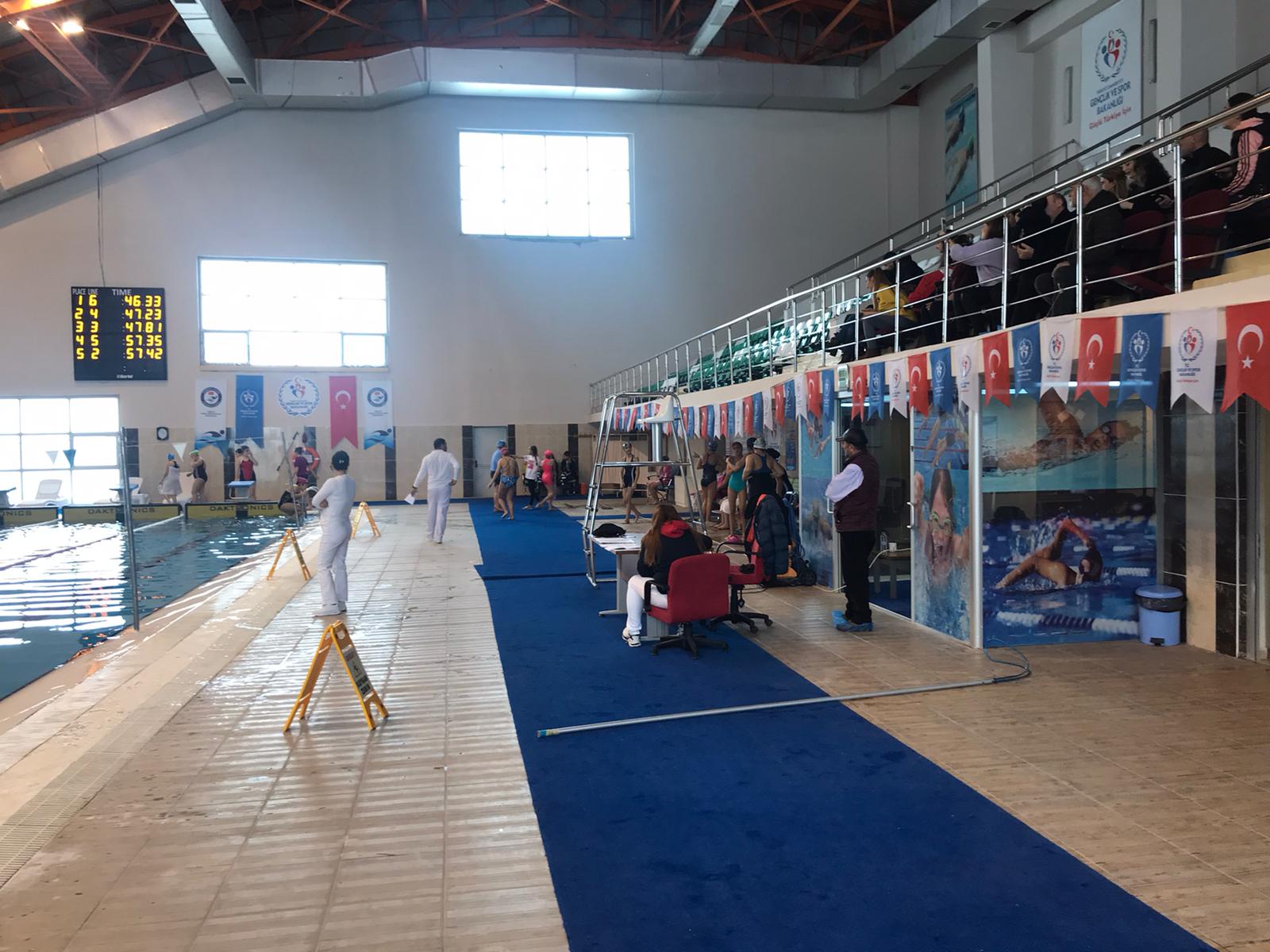    GENÇLİK MERKEZİİlimiz merkez ve köy okul kütüphanelerini zenginleştirmek için gönüllü gençlerimiz tarafından 5 koli kitap toplandı. Toplam 1210 adet kitap, öğrenci sayıları dikkate alınarak okullara dağıtılmaya başlandı. İlk dağıtım gönüllü gençlerimiz ve gençlik liderlerimiz tarafından Merkez Çakmak Köyü Ortaokuluna yapıldı. 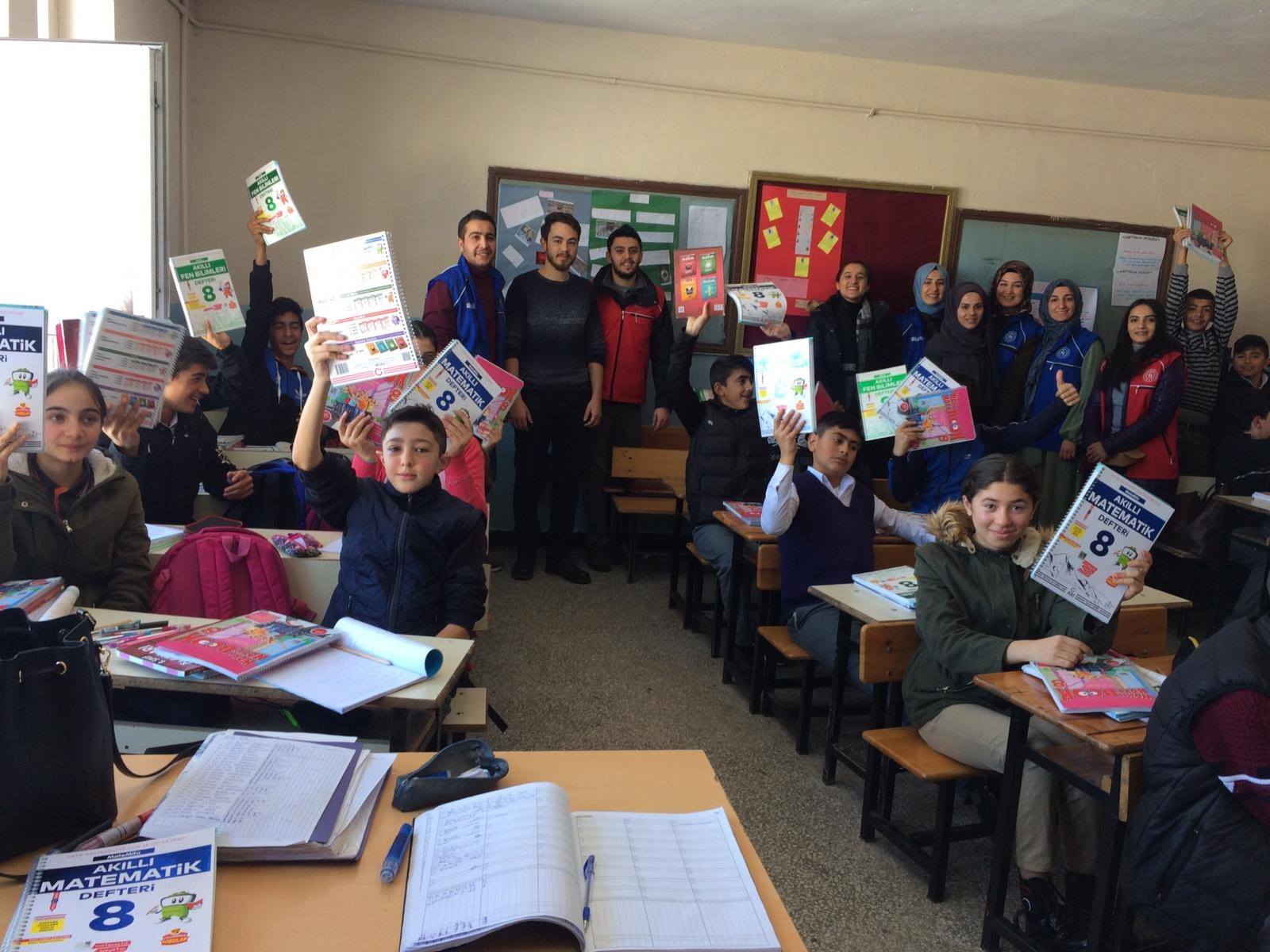 Kafkas Halk Oyunları Ekibi Gençlik Merkezimizde provalarına devam ediyor. 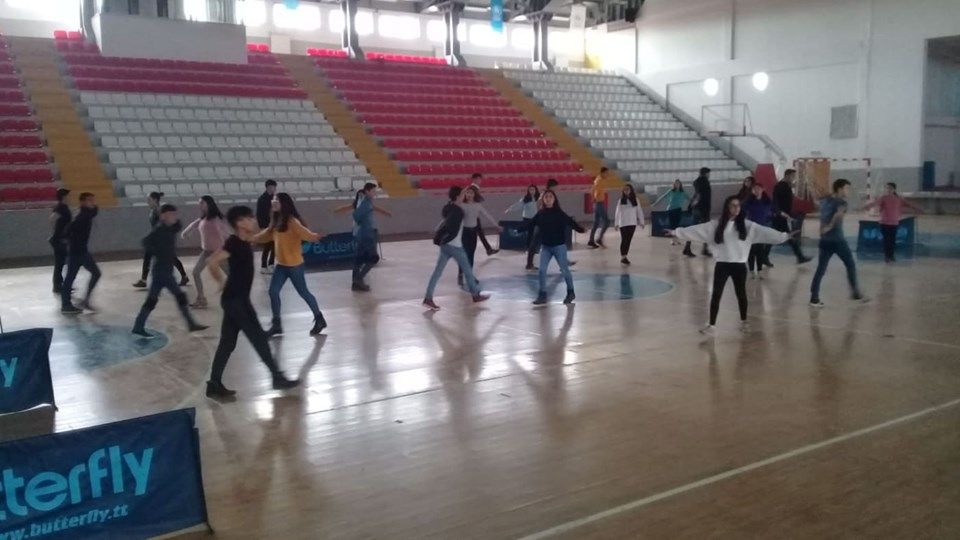 Yenişehir Ortaokulunda miniklerin karne heyecanına ortak olarak tatil boyunca vakit geçirmeleri için gençlik merkezimize davet ettik.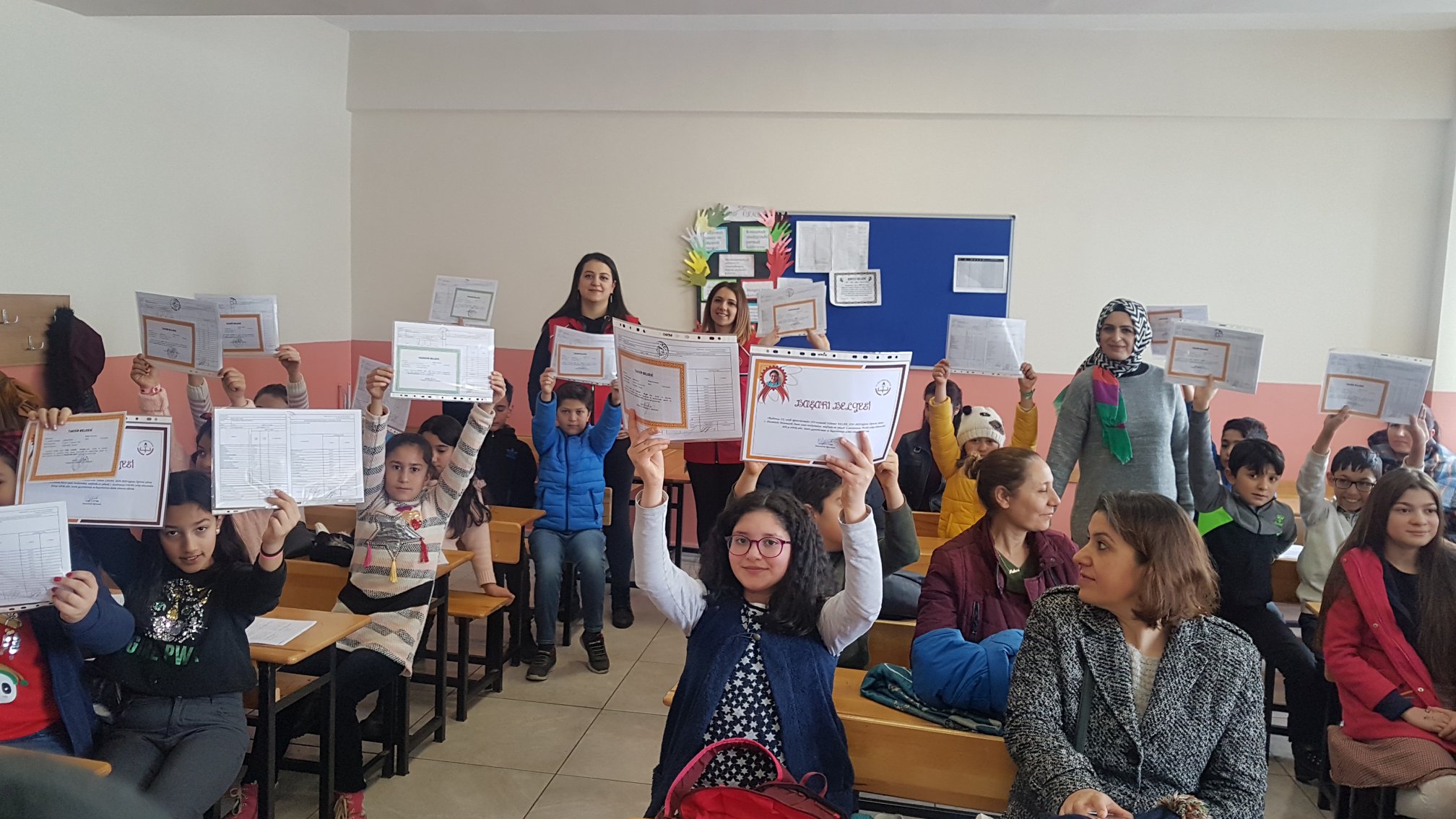 “Sosyal Medyadan Sosyal Meydana” kapsamında gençler ile kayak merkezinde önce sohbet ettik sonra gönlümüzce kayak yaptık.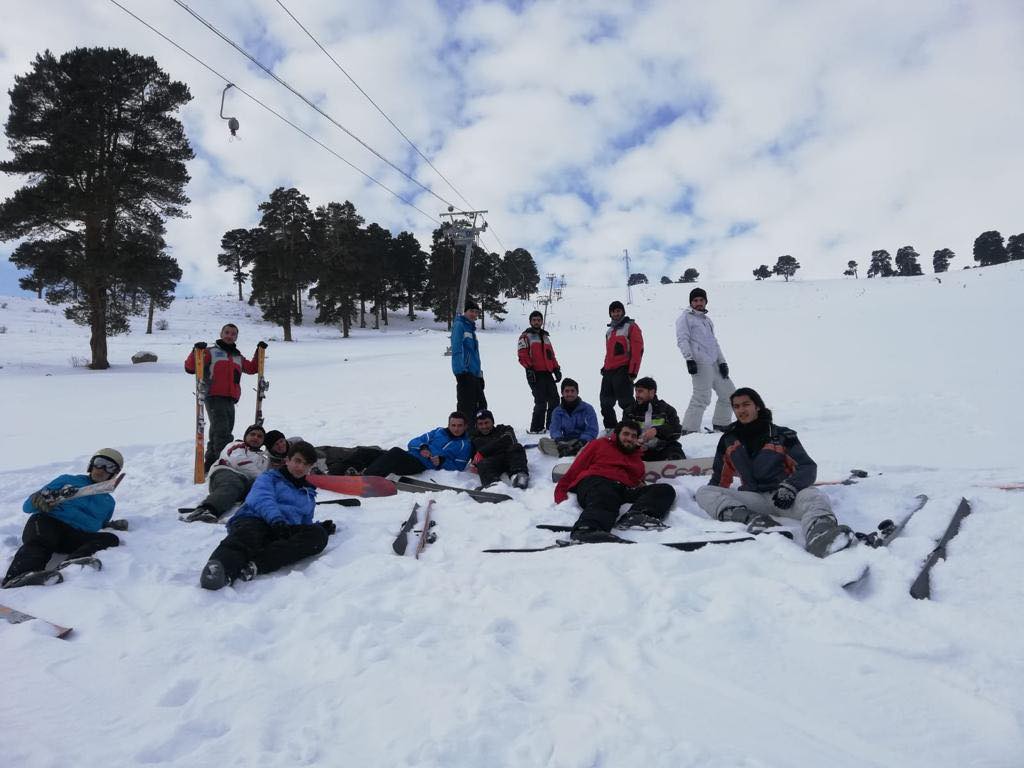 2019/2020 AMATÖR FUTBOL SEZONU BÜYÜKLER AMATÖR LİGİ İKİNCİ YARI FİKSTÜRÜ AVE B GRUBU 6. HAFTA MÜSABAKA SONUÇLARI2019/2020 AMATÖR FUTBOL SEZONU BÜYÜKLER AMATÖR LİGİ İKİNCİ YARI FİKSTÜRÜ AVE B GRUBU 7. HAFTA MÜSABAKA TARİHLERİTarihSaatStadyumEvsahibiEvsahibiSonuçMisafirMisafir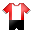 Gazi Karsspor3 - 0*Dikme Gençlikspor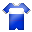 18/01/202012:00Susuz İlçe Stadı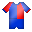 Susuz Gençlikspor1 - 3Kars Yolspor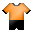 19/01/202012:00Sarıkamış İlçe Stadı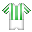 Sarıkamış Belediyespor2 - 5Kağızmanspor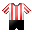 TarihSaatStadyumEvsahibiEvsahibiSonuçMisafirMisafir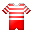 Akyaka Gençlerbirliği3 - 0*Serhat Karsspor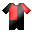 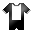 Kars Doğugücü0 - 3*Kars Demirspor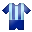 26/01/202013:00Kars Sentetik Saha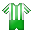 Kars DSİ  -  Kağızman Gençlerbirliği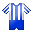 TarihSaatStadyumEvsahibiEvsahibiSonuçMisafirMisafir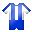 Dikme Gençlikspor0 - 3*Kars Belediyesi Serhatspor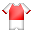 26/01/202011:00Kars Sentetik SahaKars Yolspor  -  Gazi Karsspor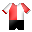 26/01/202012:00Sarıkamış İlçe StadıSarıTarihSaatStadyumEvsahibiEvsahibiSonuçMisafirMisafirAkyaka Gençlerbirliği3 - 0*Serhat KarssporKars Doğugücü0 - 3*Kars Demirspor26/01/202013:00Kars Sentetik SahaKars DSİ  -  Kağızm2019-2020 AMATÖR FUTBOL SEZONU KARS İLİ SPOR TOTO BÖLGESEL AMATÖR LİGİ (BAL LİGİ) MAÇLARI2019-2020 AMATÖR FUTBOL SEZONU KARS İLİ SPOR TOTO BÖLGESEL AMATÖR LİGİ (BAL LİGİ) MAÇLARI2019-2020 AMATÖR FUTBOL SEZONU KARS İLİ SPOR TOTO BÖLGESEL AMATÖR LİGİ (BAL LİGİ) MAÇLARI2019-2020 AMATÖR FUTBOL SEZONU KARS İLİ SPOR TOTO BÖLGESEL AMATÖR LİGİ (BAL LİGİ) MAÇLARITAKIMLARTARİHSAATSAHAKars 36 Spor-Hoçvan Spor26.01.202013:00Kafkas Üniversitesi Prof.Dr. Aba Müslim G